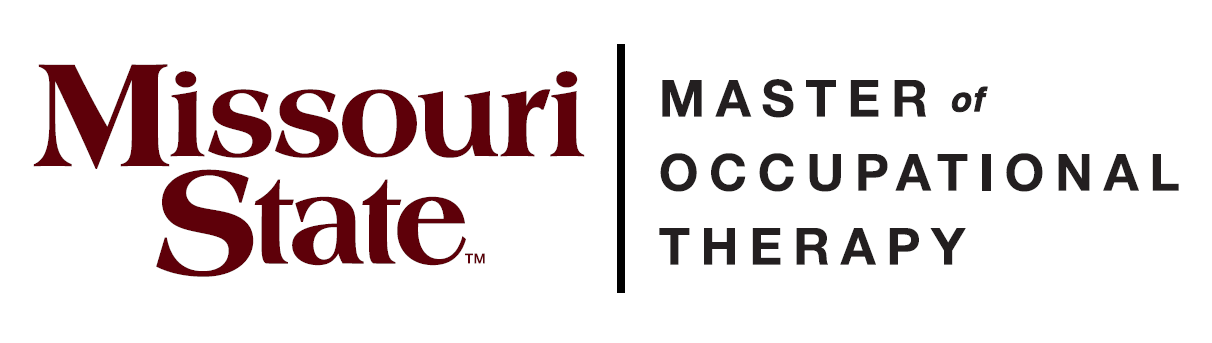 DOCUMENTATION OF OBSERVATION EXPERIENCEThis form is to be completed by the applicant and verified by the occupational therapist supervising the observation experience.Comments:Occupational Therapist’s Signature								DateApplicant’s SectionOccupational Therapist’s SectionPrinted Name: Printed Name:Address:Title:Facility name:Phone:Facility address:Email: Phone and/or email:Verification of Observation ExperienceVerification of Observation ExperienceObservation Dates: _____________through_____________Approximate number of hours:Type of facility (Please circle all that apply, below):Type of facility (Please circle all that apply, below):Acute care hospital     Long term care      School system      Skilled nursing facility      Rehabilitation hospital        Home health        Outpatient clinic        Mental health       Community program         Organizational program      Workplace intervention     Early Intervention       Primary Care setting      Private practice       Other:Acute care hospital     Long term care      School system      Skilled nursing facility      Rehabilitation hospital        Home health        Outpatient clinic        Mental health       Community program         Organizational program      Workplace intervention     Early Intervention       Primary Care setting      Private practice       Other:Type of clients (Please circle all that apply, below) :Type of clients (Please circle all that apply, below) :Pediatrics          Adults           Individual treatment          Group treatment          Clients with disability-related needs         Clients with non-disability related needs     Clients at-risk for disability, illness, etc.                           Other:Pediatrics          Adults           Individual treatment          Group treatment          Clients with disability-related needs         Clients with non-disability related needs     Clients at-risk for disability, illness, etc.                           Other:Types of interventions observed (Please circle all that apply, below):Types of interventions observed (Please circle all that apply, below):Participation in daily life activities/ADLs      Modalities       Splinting        Assistive technology     Environmental Modification     Wheelchair assessment       MassageMobility training        Positioning    Exercise/Strengthening       Caregiver education       Client education         Health promotion       Play/Leisure      Work Hardening      Maintenance activities        Sensory Integration       Remediation/restoration activities       Cognitive rehabilitation       Developmental activities         Participation in daily life activities/ADLs      Modalities       Splinting        Assistive technology     Environmental Modification     Wheelchair assessment       MassageMobility training        Positioning    Exercise/Strengthening       Caregiver education       Client education         Health promotion       Play/Leisure      Work Hardening      Maintenance activities        Sensory Integration       Remediation/restoration activities       Cognitive rehabilitation       Developmental activities         